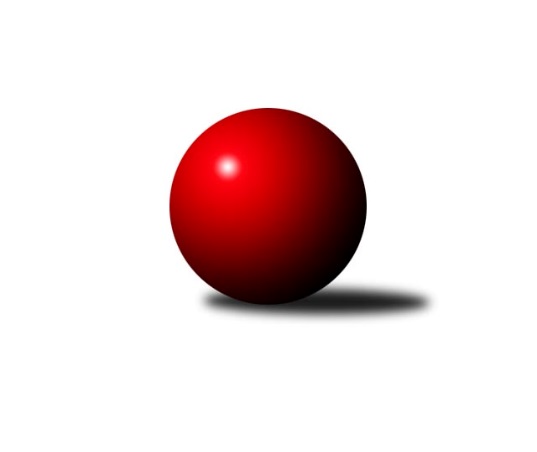 Č.2Ročník 2016/2017	19.9.2016Nejlepšího výkonu v tomto kole: 1716 dosáhlo družstvo: KK PEPINO BruntálMeziokresní přebor-Bruntál, Opava 2016/2017Výsledky 2. kolaSouhrnný přehled výsledků:TJ Opava ˝D˝	- KK PEPINO Bruntál	0:10	1443:1716		19.9.TJ Sokol Chvalíkovice ˝B˝	- TJ Kovohutě Břidličná ˝D˝	6:4	1513:1500		19.9.TJ Horní Benešov ˝F˝	- TJ Kovohutě Břidličná ˝C˝	2:8	1485:1530		19.9.KK Minerva Opava ˝C˝	- TJ Jiskra Rýmařov ˝C˝	4:6	1598:1630		19.9.RSKK Raciborz	- TJ Horní Benešov ˝E˝	10:0	1570:1400		19.9.Tabulka družstev:	1.	KK PEPINO Bruntál	2	2	0	0	20 : 0 	 	 1634	4	2.	RSKK Raciborz	2	2	0	0	20 : 0 	 	 1549	4	3.	TJ Kovohutě Břidličná ˝C˝	2	2	0	0	16 : 4 	 	 1533	4	4.	TJ Kovohutě Břidličná ˝D˝	2	1	0	1	14 : 6 	 	 1569	2	5.	TJ Jiskra Rýmařov ˝C˝	2	1	0	1	8 : 12 	 	 1569	2	6.	TJ Sokol Chvalíkovice ˝B˝	2	1	0	1	6 : 14 	 	 1393	2	7.	TJ Opava ˝D˝	1	0	0	1	0 : 10 	 	 1443	0	8.	TJ Horní Benešov ˝E˝	1	0	0	1	0 : 10 	 	 1400	0	9.	KK Minerva Opava ˝C˝	2	0	0	2	4 : 16 	 	 1365	0	10.	TJ Horní Benešov ˝F˝	2	0	0	2	2 : 18 	 	 1471	0Podrobné výsledky kola:	 TJ Opava ˝D˝	1443	0:10	1716	KK PEPINO Bruntál	Lenka Markusová	 	 171 	 190 		361 	 0:2 	 420 	 	218 	 202		Richard Janalík	Petr Bracek ml.	 	 165 	 184 		349 	 0:2 	 430 	 	216 	 214		Tomáš Janalík	Jiří Novák	 	 166 	 194 		360 	 0:2 	 447 	 	240 	 207		Jan Mlčák	Vilibald Marker	 	 187 	 186 		373 	 0:2 	 419 	 	214 	 205		Josef Novotnýrozhodčí: Nejlepší výkon utkání: 447 - Jan Mlčák	 TJ Sokol Chvalíkovice ˝B˝	1513	6:4	1500	TJ Kovohutě Břidličná ˝D˝	Dalibor Krejčiřík	 	 196 	 183 		379 	 2:0 	 351 	 	170 	 181		Vladimír Štrbík	Jonas Műckstein	 	 185 	 186 		371 	 0:2 	 391 	 	184 	 207		Miroslav Smékal	Otto Mückstein	 	 202 	 176 		378 	 0:2 	 383 	 	182 	 201		Jiří Večeřa	Daniel Beinhauer	 	 185 	 200 		385 	 2:0 	 375 	 	187 	 188		Ota Pidimarozhodčí: Nejlepší výkon utkání: 391 - Miroslav Smékal	 TJ Horní Benešov ˝F˝	1485	2:8	1530	TJ Kovohutě Břidličná ˝C˝	Roman Swaczyna	 	 180 	 185 		365 	 0:2 	 391 	 	195 	 196		Jaroslav Zelinka	Lukáš Zahumenský	 	 193 	 173 		366 	 0:2 	 394 	 	191 	 203		Luděk Häusler	Miroslav Orság	 	 178 	 178 		356 	 0:2 	 362 	 	167 	 195		Josef Kočař	Martin Švrčina	 	 190 	 208 		398 	 2:0 	 383 	 	184 	 199		Anna Dosedělovározhodčí: Nejlepší výkon utkání: 398 - Martin Švrčina	 KK Minerva Opava ˝C˝	1598	4:6	1630	TJ Jiskra Rýmařov ˝C˝	Gabriela Beinhaeurová	 	 243 	 197 		440 	 2:0 	 419 	 	197 	 222		Pavel Přikryl	Radek Fischer	 	 181 	 214 		395 	 0:2 	 413 	 	216 	 197		Stanislav Lichnovský	Lubomír Bičík	 	 210 	 204 		414 	 2:0 	 406 	 	201 	 205		František Ocelák	Stanislav Troják *1	 	 185 	 164 		349 	 0:2 	 392 	 	207 	 185		Miroslav Langerrozhodčí: střídání: *1 od 50. hodu Zuzana ŠafránkováNejlepší výkon utkání: 440 - Gabriela Beinhaeurová	 RSKK Raciborz	1570	10:0	1400	TJ Horní Benešov ˝E˝	Dariusz Jaszewski	 	 205 	 200 		405 	 2:0 	 351 	 	184 	 167		Zdeňka Habartová	Artur Tokarski	 	 188 	 178 		366 	 2:0 	 316 	 	171 	 145		Zbyněk Tesař	Krzysztof Wróblewski	 	 195 	 213 		408 	 2:0 	 368 	 	174 	 194		Josef Šindler	Mariusz Gierczak	 	 182 	 209 		391 	 2:0 	 365 	 	189 	 176		Zdeněk Smržarozhodčí: Nejlepší výkon utkání: 408 - Krzysztof WróblewskiPořadí jednotlivců:	jméno hráče	družstvo	celkem	plné	dorážka	chyby	poměr kuž.	Maximum	1.	Tomáš Janalík 	KK PEPINO Bruntál	424.00	292.0	132.0	7.0	2/2	(430)	2.	Jan Mlčák 	KK PEPINO Bruntál	416.50	284.0	132.5	4.0	2/2	(447)	3.	Miroslav Smékal 	TJ Kovohutě Břidličná ˝D˝	405.50	276.0	129.5	5.0	2/2	(420)	4.	Ota Pidima 	TJ Kovohutě Břidličná ˝D˝	399.00	280.0	119.0	7.0	2/2	(423)	5.	Jaroslav Zelinka 	TJ Kovohutě Břidličná ˝C˝	396.50	276.0	120.5	11.5	2/2	(402)	6.	Pavel Přikryl 	TJ Jiskra Rýmařov ˝C˝	393.50	271.0	122.5	7.5	2/2	(419)	7.	Krzysztof Wróblewski 	RSKK Raciborz	392.00	263.0	129.0	8.0	1/1	(408)	8.	Mariusz Gierczak 	RSKK Raciborz	392.00	275.5	116.5	10.5	1/1	(393)	9.	Martin Švrčina 	TJ Horní Benešov ˝F˝	392.00	281.5	110.5	8.5	2/2	(398)	10.	Jiří Večeřa 	TJ Kovohutě Břidličná ˝D˝	390.00	267.0	123.0	5.5	2/2	(397)	11.	Gabriela Beinhaeurová 	KK Minerva Opava ˝C˝	389.00	271.5	117.5	7.0	2/2	(440)	12.	Miroslav Langer 	TJ Jiskra Rýmařov ˝C˝	387.00	279.0	108.0	12.5	2/2	(392)	13.	Dariusz Jaszewski 	RSKK Raciborz	387.00	279.5	107.5	9.0	1/1	(405)	14.	Stanislav Lichnovský 	TJ Jiskra Rýmařov ˝C˝	384.00	283.5	100.5	14.5	2/2	(413)	15.	Lubomír Bičík 	KK Minerva Opava ˝C˝	383.50	267.0	116.5	9.5	2/2	(414)	16.	Anna Dosedělová 	TJ Kovohutě Břidličná ˝C˝	381.00	272.5	108.5	10.5	2/2	(383)	17.	Artur Tokarski 	RSKK Raciborz	377.50	261.5	116.0	8.0	1/1	(389)	18.	Vilibald Marker 	TJ Opava ˝D˝	373.00	266.0	107.0	14.0	1/1	(373)	19.	Josef Šindler 	TJ Horní Benešov ˝E˝	368.00	256.0	112.0	12.0	1/1	(368)	20.	Josef Kočař 	TJ Kovohutě Břidličná ˝C˝	367.50	267.0	100.5	12.5	2/2	(373)	21.	Zdeněk Smrža 	TJ Horní Benešov ˝E˝	365.00	250.0	115.0	7.0	1/1	(365)	22.	Roman Swaczyna 	TJ Horní Benešov ˝F˝	365.00	269.0	96.0	13.0	2/2	(365)	23.	Lenka Markusová 	TJ Opava ˝D˝	361.00	265.0	96.0	18.0	1/1	(361)	24.	Jiří Novák 	TJ Opava ˝D˝	360.00	266.0	94.0	20.0	1/1	(360)	25.	Otto Mückstein 	TJ Sokol Chvalíkovice ˝B˝	359.50	264.5	95.0	10.5	2/2	(378)	26.	Lukáš Zahumenský 	TJ Horní Benešov ˝F˝	358.50	257.5	101.0	15.5	2/2	(366)	27.	Zdeňka Habartová 	TJ Horní Benešov ˝E˝	351.00	263.0	88.0	15.0	1/1	(351)	28.	Petr Bracek ml. 	TJ Opava ˝D˝	349.00	266.0	83.0	18.0	1/1	(349)	29.	Daniel Beinhauer 	TJ Sokol Chvalíkovice ˝B˝	346.50	244.0	102.5	11.5	2/2	(385)	30.	Jonas Műckstein 	TJ Sokol Chvalíkovice ˝B˝	343.50	253.5	90.0	12.5	2/2	(371)	31.	Zbyněk Tesař 	TJ Horní Benešov ˝E˝	316.00	235.0	81.0	15.0	1/1	(316)		Richard Janalík 	KK PEPINO Bruntál	420.00	297.0	123.0	7.0	1/2	(420)		Josef Novotný 	KK PEPINO Bruntál	419.00	295.0	124.0	11.0	1/2	(419)		František Ocelák 	TJ Jiskra Rýmařov ˝C˝	406.00	281.0	125.0	10.0	1/2	(406)		Pavel Švan 	TJ Jiskra Rýmařov ˝C˝	403.00	287.0	116.0	6.0	1/2	(403)		Jan Doseděl 	TJ Kovohutě Břidličná ˝D˝	397.00	284.0	113.0	9.0	1/2	(397)		Radek Fischer 	KK Minerva Opava ˝C˝	395.00	289.0	106.0	12.0	1/2	(395)		Luděk Häusler 	TJ Kovohutě Břidličná ˝C˝	394.00	280.0	114.0	10.0	1/2	(394)		Leoš Řepka ml. 	TJ Kovohutě Břidličná ˝C˝	381.00	265.0	116.0	6.0	1/2	(381)		Dalibor Krejčiřík 	TJ Sokol Chvalíkovice ˝B˝	379.00	264.0	115.0	8.0	1/2	(379)		Martin Kaduk 	KK PEPINO Bruntál	377.00	267.0	110.0	14.0	1/2	(377)		Lukáš Janalík 	KK PEPINO Bruntál	370.00	258.0	112.0	8.0	1/2	(370)		Miroslav Orság 	TJ Horní Benešov ˝F˝	356.00	269.0	87.0	15.0	1/2	(356)		Tomáš Zbořil 	TJ Horní Benešov ˝F˝	355.00	258.0	97.0	11.0	1/2	(355)		Vladimír Štrbík 	TJ Kovohutě Břidličná ˝D˝	351.00	255.0	96.0	14.0	1/2	(351)		David Beinhauer 	TJ Sokol Chvalíkovice ˝B˝	308.00	223.0	85.0	11.0	1/2	(308)		Zuzana Šafránková 	KK Minerva Opava ˝C˝	271.00	185.0	86.0	24.0	1/2	(271)		Stanislav Troják 	KK Minerva Opava ˝C˝	170.00	135.0	35.0	7.0	1/2	(170)Sportovně technické informace:Starty náhradníků:registrační číslo	jméno a příjmení 	datum startu 	družstvo	číslo startu8523	František Ocelák	19.09.2016	TJ Jiskra Rýmařov ˝C˝	1x8888	Pavel Přikryl	19.09.2016	TJ Jiskra Rýmařov ˝C˝	2x13818	Miroslav Langer	19.09.2016	TJ Jiskra Rýmařov ˝C˝	2x22843	Stanislav Lichnovský	19.09.2016	TJ Jiskra Rýmařov ˝C˝	2x22990	Petr Bracek	19.09.2016	TJ Opava ˝D˝	1x
Hráči dopsaní na soupisku:registrační číslo	jméno a příjmení 	datum startu 	družstvo	Program dalšího kola:3. kolo26.9.2016	po	17:00	TJ Kovohutě Břidličná ˝C˝ - TJ Sokol Chvalíkovice ˝B˝	26.9.2016	po	17:00	TJ Horní Benešov ˝E˝ - KK Minerva Opava ˝C˝	26.9.2016	po	18:00	TJ Jiskra Rýmařov ˝C˝ - TJ Horní Benešov ˝F˝	27.9.2016	út	17:00	TJ Kovohutě Břidličná ˝D˝ - TJ Opava ˝D˝	Nejlepší šestka kola - absolutněNejlepší šestka kola - absolutněNejlepší šestka kola - absolutněNejlepší šestka kola - absolutněNejlepší šestka kola - dle průměru kuželenNejlepší šestka kola - dle průměru kuželenNejlepší šestka kola - dle průměru kuželenNejlepší šestka kola - dle průměru kuželenNejlepší šestka kola - dle průměru kuželenPočetJménoNázev týmuVýkonPočetJménoNázev týmuPrůměr (%)Výkon1xJan MlčákPEPINO4472xJan MlčákPEPINO117.924471xGabriela BeinhaeurováMinerva C4402xTomáš JanalíkPEPINO113.444302xTomáš JanalíkPEPINO4301xRichard JanalíkPEPINO110.84201xRichard JanalíkPEPINO4201xJosef NovotnýPEPINO110.534191xJosef NovotnýPEPINO4191xKrzysztof WróblewskiRaciborz110.314081xPavel PřikrylRýmařov C4191xDariusz JaszewskiRaciborz109.5405